Jak se mění potřeba pomoci?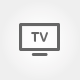 ČT 24 | 24.4.2020 | 22:00 | Pořad: Události, komentáře | Téma: Masarykova univerzita, vysoké školy



Jakub ŽELEZNÝ, moderátor
--------------------
Druhá největší univerzita v Česku, brněnská Masarykova, patří mezi instituce, které se už od počátku koronavirové krize snaží výrazně a organizovaně pomáhat. Už 16. března založili na této vysoké škole dobrovolnické centrum, které postupně začalo koordinovat přes 4000 lidí, kteří se podílejí na různém typu pomoci. Jde převážně o studenty univerzity, ale i o lidi mimo ni. Posledním hostem Událostí, komentářů tohoto týdne je Jiří Uher, vedoucí dobrovolnického centra Masarykovy univerzity. Přeji dobrý večer.

Jiří UHER, vedoucí Dobrovolnického centra Masarykovy univerzity
--------------------
Dobrý večer.

Jakub ŽELEZNÝ, moderátor
--------------------
Řekněte, proč jste se vlastně rozhodli přijít s myšlenkou založit nějaké koordinační centrum pro dobrovolnické aktivity? Člověk by čekal, že tyhle věci obvykle nemají nějakou, řekněme, jednotnou řídící složku.

Jiří UHER, vedoucí Dobrovolnického centra Masarykovy univerzity
--------------------
Tak rozhodnutí padlo od rektora Masarykovy univerzity Martina Bareše, který 12. března vyzval všechny studenty zaměstnance akademiky Masarykovy univerzity k tomu, aby se masivně zapojili do pomoci potřebným, takže se postupně začali připojovat, začala lékařská fakulta, následovalo pedagogická fakulta, fakulta informatiky. A následně všechny ostatní fakulty přispěli svým dílem k tomu, že není máme už přes 4700 dobrovolníků samozřejmě nejenom z řad univerzity.

Jakub ŽELEZNÝ, moderátor
--------------------
Ano, řekněte, jaké hlavně druhy pomoci poskytujete a jestli tedy ta pomoc, která je potřeba a ta pomoc, která se nabízí, jestli ta nabídka a poptávka je v nějaké alespoň částečné rovnováze.

Jiří UHER, vedoucí Dobrovolnického centra Masarykovy univerzity
--------------------
Nabídka, poptávka primárně ze začátku šlo samozřejmě o roušky a následovalo taková změna do víc služeb, to znamená, zajišťování nákupů, zajišťování doučování, hlídání dětí, hlídání dětí právě třeba v zdravotnického personálu v nemocnicích. A aktuálně se opravdu ta pomoc primárně směřuje do oblasti právě jako toho doučování, starosti o seniory, donášení léků, nákupy a podobně.

Jakub ŽELEZNÝ, moderátor
--------------------
Já jsem to myslel tak, jestli to množství lidí, kteří chtějí zrovna tenhle typ pomoci a množství vašich dobrovolníků, jestli je tam nějaký balanc, jestli třeba není nějaká disproporce v tom, že někteří lidé jsou prostě ochotni a schopni dělat nějakou pomoc, která zrovna není tolik potřeba a naopak?

Jiří UHER, vedoucí Dobrovolnického centra Masarykovy univerzity
--------------------
Ano, ano, určitě. Máme v podstatě různé poptávky po pomoci. Je to až občas zarážející, co můžou primárně samozřejmě senioři v současné době chtít s tím pomoct ale dobrovolníci se opravdu nemají nebojí ničeho a vstupují úplně mimo komfortní zónu a pomáhají, dá se říct, s čímkoliv.

Jakub ŽELEZNÝ, moderátor
--------------------
Vy už působíte, pokud se nepletu, v sedmi krajích, takže i mimo jižní Moravu rozšiřujete svůj záběr, není to už příliš velké sousto?

Jiří UHER, vedoucí Dobrovolnického centra Masarykovy univerzity
--------------------
My máme primárně samozřejmě studenty rozsety po celé České republice a naopak právě oni, kteří jsou v regionech teď, ve svých domovech nabídli svoji pomoc, takže jsme zřídili síť ambasadorů, kterých je více než 100 a ti organizují ve svých bydlištích na základě obcí s rozšířenou působností pomoc v těch svých místech, takže jako naopak si myslím, že ta ruka dosáhne docela daleko Masarykovy univerzity.

Jakub ŽELEZNÝ, moderátor
--------------------
No, tak nepochybně. Je to druhá největší univerzita v Česku. Je vlastně něco, je to vlastně něco, co má někde jinde v Česku obdobu podle vás nebo jste, máte pocit, přišli s něčím, co jinde nemají? Trochu se, trochu se pochlubte.

Jiří UHER, vedoucí Dobrovolnického centra Masarykovy univerzity
--------------------
Určitě. Rozhodně si myslím, že jsme byli jednoznačně první díky právě panu rektorovi. Jsme začali hodně brzo a ta aktivita začala růst a jednoznačně si myslím, že jsme v současné době největší dobrovolnickou aktivitou, organickou, která vznikla na akademické půdě.

Jakub ŽELEZNÝ, moderátor
--------------------
Poslední verzi jste si dělali průzkum mezi dobrovolníky řada z nich by ráda pokračovala i po návratu do normálu, znamená to, že co z toho může zůstat po návratu normálu?

Jiří UHER, vedoucí Dobrovolnického centra Masarykovy univerzity
--------------------
Určitě to teďka analyzujeme, budeme právě pan, s panem rektorem Martinem Barešem toto v příštím týdnu více rozebírat a plánovat to, které aktivity jsou univerzitě vlastní a s kterými byl velmi ráda pokračovala dál. Tak tady se dá říct, že jednoznačně se nabízí doučování, ale jsou to určitě i další aktivity, které budou prospěšné v celé společnosti.

Jakub ŽELEZNÝ, moderátor
--------------------
Jak bývá zvykem na konci těchto rozhovorů, díky nejenom za rozhovor, ale i za to, co děláte. Na shledanou.

Jiří UHER, vedoucí Dobrovolnického centra Masarykovy univerzity
--------------------
Děkuji a na shledanou.

Marcela AUGUSTOVÁ, moderátorka
--------------------
Z Událostí, komentářů je to nejenom pro dnešek i pro tenhle týden všechno a vám děkujeme, že jste byli s námi. Na shledanou.

Jakub ŽELEZNÝ, moderátor
--------------------
Taky jsme byli rádis vámi. Dobrou noc.